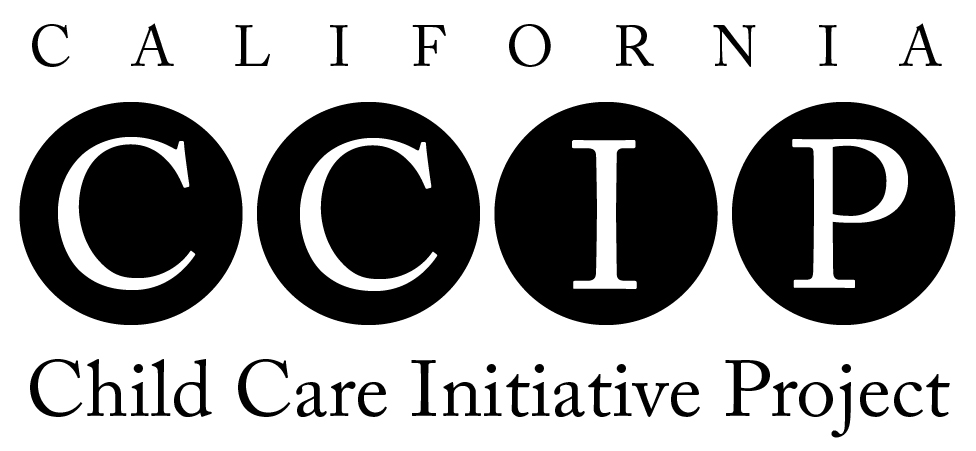 OUTREACH LOGCOUNTYCOUNTYAGENCY NAMEAGENCY NAMEFISCAL YEARFISCAL YEARDirections: Indicate the date the outreach was conducted. Under the appropriate outreach type column, enter the number of contacts. (E.g. How many email blast recipients were there?  How many CCIP flyers were distributed at the Outreach Event?)Directions: Indicate the date the outreach was conducted. Under the appropriate outreach type column, enter the number of contacts. (E.g. How many email blast recipients were there?  How many CCIP flyers were distributed at the Outreach Event?)Directions: Indicate the date the outreach was conducted. Under the appropriate outreach type column, enter the number of contacts. (E.g. How many email blast recipients were there?  How many CCIP flyers were distributed at the Outreach Event?)Directions: Indicate the date the outreach was conducted. Under the appropriate outreach type column, enter the number of contacts. (E.g. How many email blast recipients were there?  How many CCIP flyers were distributed at the Outreach Event?)Directions: Indicate the date the outreach was conducted. Under the appropriate outreach type column, enter the number of contacts. (E.g. How many email blast recipients were there?  How many CCIP flyers were distributed at the Outreach Event?)Directions: Indicate the date the outreach was conducted. Under the appropriate outreach type column, enter the number of contacts. (E.g. How many email blast recipients were there?  How many CCIP flyers were distributed at the Outreach Event?)Directions: Indicate the date the outreach was conducted. Under the appropriate outreach type column, enter the number of contacts. (E.g. How many email blast recipients were there?  How many CCIP flyers were distributed at the Outreach Event?)Directions: Indicate the date the outreach was conducted. Under the appropriate outreach type column, enter the number of contacts. (E.g. How many email blast recipients were there?  How many CCIP flyers were distributed at the Outreach Event?)Directions: Indicate the date the outreach was conducted. Under the appropriate outreach type column, enter the number of contacts. (E.g. How many email blast recipients were there?  How many CCIP flyers were distributed at the Outreach Event?)Directions: Indicate the date the outreach was conducted. Under the appropriate outreach type column, enter the number of contacts. (E.g. How many email blast recipients were there?  How many CCIP flyers were distributed at the Outreach Event?)DATEOUTREACH TYPE AND NUMBER OF CONTACTSOUTREACH TYPE AND NUMBER OF CONTACTSOUTREACH TYPE AND NUMBER OF CONTACTSOUTREACH TYPE AND NUMBER OF CONTACTSOUTREACH TYPE AND NUMBER OF CONTACTSOUTREACH TYPE AND NUMBER OF CONTACTSOUTREACH TYPE AND NUMBER OF CONTACTSOUTREACH TYPE AND NUMBER OF CONTACTSOUTREACH TYPE AND NUMBER OF CONTACTSDATEBlog PostBlog PostEmail 
BlastMass MailingOutreach EventRobo-callTelephone CallsWebsite 
VisitsOtherSUBTOTALSDATEOUTREACH TYPE AND NUMBER OF CONTACTSOUTREACH TYPE AND NUMBER OF CONTACTSOUTREACH TYPE AND NUMBER OF CONTACTSOUTREACH TYPE AND NUMBER OF CONTACTSOUTREACH TYPE AND NUMBER OF CONTACTSOUTREACH TYPE AND NUMBER OF CONTACTSOUTREACH TYPE AND NUMBER OF CONTACTSOUTREACH TYPE AND NUMBER OF CONTACTSDATEBlog PostEmail 
BlastMass MailingOutreach EventRobo-callTelephone CallsWebsite 
VisitsOtherSUBTOTALSDATEOUTREACH TYPE AND NUMBER OF CONTACTSOUTREACH TYPE AND NUMBER OF CONTACTSOUTREACH TYPE AND NUMBER OF CONTACTSOUTREACH TYPE AND NUMBER OF CONTACTSOUTREACH TYPE AND NUMBER OF CONTACTSOUTREACH TYPE AND NUMBER OF CONTACTSOUTREACH TYPE AND NUMBER OF CONTACTSOUTREACH TYPE AND NUMBER OF CONTACTSDATEBlog PostEmail 
BlastMass MailingOutreach EventRobo-callTelephone CallsWebsite 
VisitsOtherSUBTOTALS